	Заявление о выборе услуг/ Service request form 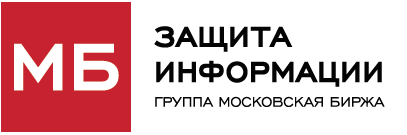 Наименование Клиента/ФИО* (Client name):     ; ОГРН/серия и номер паспорта* (OGRN/passport No):       ; ИНН/КПП (Taxpayer ID):      /     ; Реквизиты/Bank details:      ;Адрес места нахождения/дата и место рождения* (Address):      ; Адрес электронной почты (Contact e-mail):      .Заявление подается в соответствии с Правилами оказания услуг связи / The Service request form should be sent in accordance with* Указывается при заполнении Заявления физическими лицами /Only applies to an individual.№№Наименование услуги/ Service nameНаименование услуги/ Service nameОтметка о выборе услуги/Selected servicesОтметка о выборе услуги/Selected servicesОтметка о выборе услуги/Selected servicesКоличество/QuantityУслуги в Зоне колокацииУслуги в Зоне колокацииУслуги в Зоне колокацииУслуги в Зоне колокацииУслуги в Зоне колокацииУслуги в Зоне колокацииУслуги в Зоне колокацииУслуги в Зоне колокации11Подключение оборудования клиента к сети передачи данных Оператора связи, обеспечивающие скорость обмена данными не более / Network connectivity to the Network Provider infrastructure with bandwidth up toПодключение оборудования клиента к сети передачи данных Оператора связи, обеспечивающие скорость обмена данными не более / Network connectivity to the Network Provider infrastructure with bandwidth up to1 Гбит/с/1 Gbit/s1 Гбит/с/1 Gbit/s11Подключение оборудования клиента к сети передачи данных Оператора связи, обеспечивающие скорость обмена данными не более / Network connectivity to the Network Provider infrastructure with bandwidth up toПодключение оборудования клиента к сети передачи данных Оператора связи, обеспечивающие скорость обмена данными не более / Network connectivity to the Network Provider infrastructure with bandwidth up to10 Гбит/с/10 Gbit/s10 Гбит/с/10 Gbit/s2.12.1Подключение оборудования клиента к сети Интернет / Network сonnectivity to the InternetПодключение оборудования клиента к сети Интернет / Network сonnectivity to the Internet1 подключение/1 connection1 подключение/1 connection2.22.2Увеличение суммарной ширины полосы пропускания подключений к сети Интернет на выбранную величину / Additional bandwidth for Internet connectionУвеличение суммарной ширины полосы пропускания подключений к сети Интернет на выбранную величину / Additional bandwidth for Internet connection1 Мбит/с/1 Mbit/s1 Мбит/с/1 Mbit/s2.22.2Увеличение суммарной ширины полосы пропускания подключений к сети Интернет на выбранную величину / Additional bandwidth for Internet connectionУвеличение суммарной ширины полосы пропускания подключений к сети Интернет на выбранную величину / Additional bandwidth for Internet connection10 бит/с10 Mbit/s10 бит/с10 Mbit/s33Выделение одного дополнительного IP-адреса в сети Интернет/ 1 extra Internet IP addressВыделение одного дополнительного IP-адреса в сети Интернет/ 1 extra Internet IP address1 шт./ 1 IP1 шт./ 1 IP44Подключение интерфейса управления к сети Интернет / Management port connectionПодключение интерфейса управления к сети Интернет / Management port connection1 порт/1 port1 порт/1 port55Сервис точного времени по протоколу PTP / PTP time synchronizationСервис точного времени по протоколу PTP / PTP time synchronization1 подключение1 connection1 подключение1 connection66Зеркалирование трафика на портах подключения оборудования Клиента / Client Connection MirroringЗеркалирование трафика на портах подключения оборудования Клиента / Client Connection Mirroring1 подключение1 connection1 подключение1 connectionОсобые условия                          Special conditions                         Особые условия                          Special conditions                         От Оператора Связи ООО «МБ Защита Информации» / On behalf of Operator MOEX Information Security LLC  _________________________________________                                                  От Оператора Связи ООО «МБ Защита Информации» / On behalf of Operator MOEX Information Security LLC  _________________________________________                                                  От Клиента/ On behalf of the client_________________________________________От Клиента/ On behalf of the client_________________________________________От Клиента/ On behalf of the client_________________________________________От Клиента/ On behalf of the client_________________________________________Дата подписания Заявления Date of acceptance «     »                          20     г.Отметка о регистрации заявления: (Request registration note)Дата подписания Заявления Date of acceptance «     »                          20     г.Отметка о регистрации заявления: (Request registration note)Дата подачи Заявления Service request date «     »                          20     г.Дата подачи Заявления Service request date «     »                          20     г.Дата подачи Заявления Service request date «     »                          20     г.Дата подачи Заявления Service request date «     »                          20     г.